TÜRKİYE TARIM KREDİ KOOPERATİFLERİMERKEZ BİRLİĞİ GENEL MÜDÜRLÜĞÜ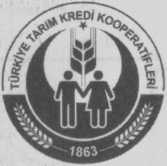 TAŞINMAZ MAL SATIŞI İHALE İLANI1 -İşin Nevi:Mülkiyeti Kurumumuza ait İçel ili,Tarsus ilçesi, Fevzi Çakmak mahallesinde bulunan tapunun 328 ada, 3 nolu parselinde kayıtlı 12.220,00 m2 Sanayi Bölgesinde yer alan taşınmaz Kapalı zarf teklif alma usulü ile satılacaktır.İhalenin Yeri:ihale"Yukarı Bahçelievler Mahallesi, VVilhelmThomsen Caddesi No: 7 ÇANKAYA/ANKARA" adresindeki Türkiye Tarım Kredi Kooperatifleri Merkez Birliği Genel Müdürlüğümüze ait "Nurettin Hazar" toplantı salonunda şartname doğrultusunda 20/06/2012 tarih Çarşamba günü saat 14.00 'te kapalı zarf usulü ile teklif alınmak, ihale komisyonumuzca uygun görülmesi halinde kapalı teklif veren istekliler arasında açık artırma yapılmak ve açık artırmada en yüksek peyi süren teklif sahibiyle pazarlık yapılmak sırfetiyle gerçekleştirilecektir.Şartname	Temini:İhale şartnamesi "Yukarı Bahçelievler Mahallesi VVilhelm Thomsen Caddesi No: 7 ÇANKAYA/ANKARA" adresindeki Türkiye Tarım Kredi Kooperatifleri Merkez Birliği Genel Müdürlüğü Teknik İşler Daire Başkanlığı "Gayrimenkul Yönetim Müdürlüğü'nde ücretsiz görülebilir, istekliler TAREKSAV T.C. Ziraat Bankası- Bahçelievler Şubesi-ANKARA TR27 0001 0006 2653 2758 0150 01 IBAN numaralı hesabına 1000,00(Bin Türk Lirası)TL yatırarak dekontun ibrazından sonra şartnameyi temin edebilirler. Posta île yapılan başvurular kabul edilmez.Teminat:Teminat tutarı İsteklilerin verecekleri teklifin %3'ünden az olamaz. Bankalarca verilen teminat mektupları dışındaki teminatların istekliler tarafından T.C. Ziraat Bankası Bahçelievler Şubesi TR09 0001 0006 2603 8571 2350 50 IBAN nolu hesap numarasına yatırılması gerekmektedir.Son Teklif Verme Günü ve Yeri:isteklilerin, şartnamede istenilen belgelerle birlikte kapalı zarf teklif mektuplarını içeren dosyayı 18/06/2012 Pazartesi günü saat 17.00 'ye kadar yukarıda adresi yazılı Türkiye Tarım Kredi Kooperatifleri Merkez Birliği Genel Müdürlüğü Teknik işler Daire Başkanlığı Gayrimenkul Yönetim Müdürlüğü'ne teslim edeceklerdir.KURUMUMUZ 2886 ve 4734 SAYILI KANUNLARA TABİ OLMAYIP, İHALEYİ YAPIP YAPMAMAKTA, DİLEDİĞİNE KISMEN VEYA TAMAMEN VERİP VERMEMEKTE SERBESTTİR. İLAN OLUNUR BİLGİ İÇİN İRTİBAT TELEFONLARI 0312-216 40 62 0312-216 40 64